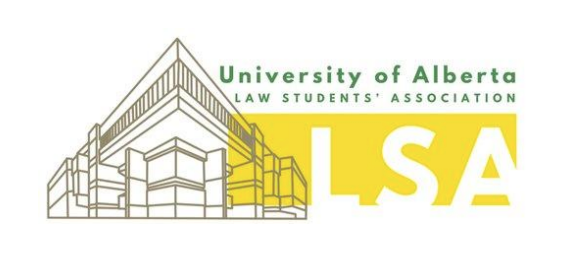 EXECUTIVE MEETING - DATELocation: 	LSA Office 12-1pmAttendees: 	Olive, Mason, Rider, Shina, Stephen, Rory, Hamza, Alanna, Chris, Josh, Patrick, Amy, GraysonRegrets:	Meeting called to order by Olive at 12:00EXECUTIVE UPDATESTime: 	# minutesDescription:  President:Alumni chapter is currently underway planning the annual Spring Reception and Silent Auction, to take place on Thursday, May 30 at the Fairmont Hotel Macdonald from 4:30 - 7:30 pm. The chapter would like to extend an invitation to you, and your team (incoming and outgoing) to attend the event with a complimentary ticket. (will send a list post elections so reminder will come then) Dean’s Welcome this weekend, if you would like to give feedback on my speech you are welcome to!! https://docs.google.com/document/d/1tXRxZA9F5KS7zajdPA5iFFc91hbZsz-N_9y6U-pLwIM/editMandy McLeod committee (or, alternatively, if you could put me in touch with someone who could). In the past, I've sometimes had either the VP Academic, the President, or another volunteer step in and serve in this capacity.There is no nomination process for this award - all students who have competed in upper-year moots during their 2L and 3L year are automatically considered. Therefore, I would probably suggest that it should be someone other than Olive, but it is the LSA's seat to appoint whoever they see fit.The composition of the panel is:The LRW DirectorThe Dean or her designateA representative of the LSALast year's winner (Shanza Arif)Mandy McLeodJOSH TO DO ITVP Governance: Rory moves to affirm the following online motions, which were approved via e-vote on February 14, 2024, March 6, 2024, and March 10, 2024 respectively, Shina secondsShina moves to approve the Student Group Grant Allocation as proposed in the attachment, Stephen secondsOlive moves to appoint Stephen Raitz as the Chief Electoral Officer per Elections Policy section 2.b via Executive Resolution, Mason secondsStephen moves to delay the election period to early April per Elections Policy section 5.e due to Easter long weekend via Executive Resolution, Rider secondsCommittee Policy draft review - key point: required per Constitution, JEDI Committtee definitionFor next year, potential relationship to Grad/Articling CommitteeElections regulations discussionFull rules released tomorrow via Weekly Blast - will do direct outreach to those who have indicated interest (need list)Nominations open/close dateElection forum - options to reduce stress around this: Snacks, No questions from crowd, option for video submission (need 1-2 exec to help with snacks)Will emphasize online social media rules, optionalityVP Finance:Gavel gift? ($500)LSA turnover party ($500)Exam de-stress event ideas ($300)Wellness event ideas ($500)Bonus $500 from lawyer paying for CANs - redirected to academic portfolioWellness fund ($2000)Intramurals ($1500)VP CommunicationsVP Events: wooooooooo nothing :) VP JEDI: 2 applicants for VP JEDI Jewish Law Students Association in process of being established  VP S&W: HNIL March 30th at Clare Drake Arena 1-3 PM Ice TimeSingular Alumni Participation? Bonspiel March 28th VP Community: No updates:) ILSA Rep:ILSA’s Election update!VP Academic: Survey is live PLEASE TELL PEOPLE ABOUT IT!LFC Update:Dean’s Update- 2 students going to SCC, Preferred candidates almost selected and released, new student career services part time for 6 months largely administrative, mouse mitigation is ongoing, new furnitureConversation about learninglots about syllabus template roll-out that are being standardized- feeling as though it is taking autonomy from instructors and adding busy-workTalk of AI being used more in the classroomLack of support taking time from instructors ie. time to upload content IS a priority for instructor but takes time, grant person was let go, not replacedPASS Session:Room booking requestMoney?proposed dates Lunch hours: Tuesday Apr 2, 2024Wednesday Apr 3, 2024Monday Apr 8, 2024Tuesday Apr 9, 2024Thursday Apr 11, 2024Cohort Reps:Heard back from U of C re working together on student subleasing etc.They like the idea, and will discuss it at the next meeting to determine if we can move forward.Cohort Cupdate: Spirit week maybe April 9, 10, 11Twin Day, Decades Day, Green & Gold DayCookies on one day: can get a ton from Costco for cheap.. free coffee from steve the other day. Nothing for green and gold day. Office hoursThursday (tomorrow) - Rory: There will be a short meeting ongoing. Tuesday (next week) - RiderAction Item(s) from LAST meetings:Action Item(s) from this meetings:Meeting adjourned by Olive at ##:##.OTHERTime: 	~Description:  Any other discussion items.Action Item(s):	TaskDone?Olive & Stephen to sign cheques at end of meetingTaskDone?Stephen to explain Transition Packages at next meetings